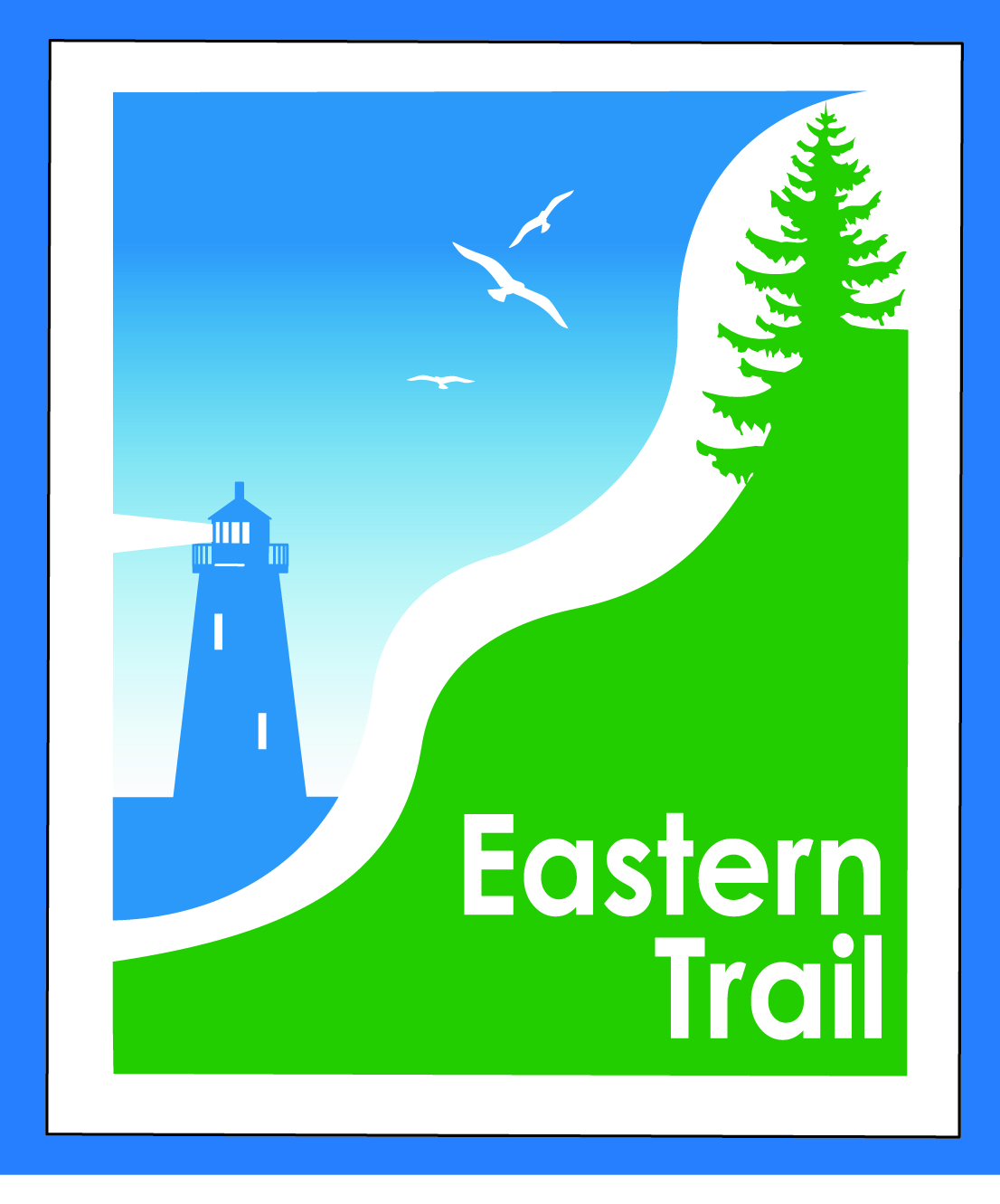                          ETMD Board of Directors –Agenda                        Kennebunk Town Hall   - Third Floor Conference Rm – September 13, 2017 - 8:30 – 10:30 a.m.	Welcome & Introductions – 2 minMinutes of June 14, 2017 (Tad to send) & August 9, 2017 (attached) needs vote - 5 minFinancial  – 5 minAugust report (attached) - needs vote – Carole, ValDues status - CaroleDetails - Financial appeal to ETA – All Revise Event Fee policy – All Operations – 45 min  Legal position – Hallczuk dog issue - Tad  Cape Arundel connection – Tad Position – Eastern Trail proposed development – OOB-SacoOngoing / Proposed Projects:   45 min    Scarborough –  019386.00  Bill, CaroleStatus Kennebunk – Wells – Marianne, Eric, Carole Reports from Municipalities  Outreach & Events – 15 min – CaroleSeptember, October events  Other Business?  –  3 minNext Meeting – October 11, 2017 Adjourn